THE LOW CARBON CONTRACTS COMPANY AND ELECTRICITY SETTLEMENTS COMPANY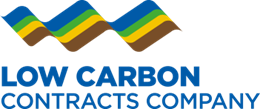 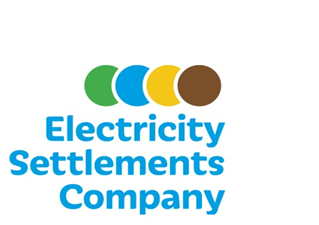 REQUEST FOR PROPOSAL FOR THE Provision of Board Evaluation ServicesREFERENCE:  CRN2017/004INTRODUCTIONLow Carbon Contracts Company Limited (“LCCC”) intends to select and appoint a suitable provider for the provision of the company’s annual board evaluation for 2017.  Further details about LCCC and its board structure are at https://lowcarboncontracts.uk/Terms and Conditions of ContractLCCC will consider the terms proposed by the potential provider and would be prepared to use them if it considers them to be acceptable.  If it does not, LCCC would require the contract to be on its standard terms and conditions.  Confidentiality and data protection will need to be properly protected.Statement of RequirementLCCC wishes to retain a provider to undertake the annual evaluation of the Board of the company for 2017.  The work should take c.2-3 months and be completed by around the end of September 2017.  The work will include:preliminary meeting(s) with Chair and/or Company Secretary to structure and refine process for evaluationindividual interviews with directorspossible opportunity to observe a board meetingevaluation reportpresentation to the BoardCriteria for Award This procurement is on the basis of the most economically advantageous tender.  The criteria for the selection of the provider will be as follows:As part of the evaluation process, a presentation may be required from the shortlisted tenderers.  This would take place at a mutually agreed time and date.  Return of Proposal Proposals are to be returned by email in the manner specified to marilyn.mccombie@lowcarboncontracts.uk by 17:00hrs on 16 June 2017.Proposals should be no more than 5-6 pages.  However, additional information can be provided if the potential provider wishes.  Proposal CostsLCCC will not be liable for any costs you incur in the preparation or submission of your proposal including the cost of any aborted proposal or this procurement.LCCC reserves the right to accept or reject any proposal and/or to abort the procurement process and reject all proposals at any time without incurring any liability.  Anti-Bribery LCCC requires full compliance with the Bribery Act 2010.  Conflicts of InterestPotential providers are required to declare in their proposals any conflict or potential conflict of interest and provide clear details of their plan for managing this.  It is possible that there may be circumstances where LCCC (in its absolute discretion) considers that such a conflict or potential conflict of interest would not be manageable or acceptable.  In which case, LCCC may decide to reject the proposal.ConfidentialityTenders must treat this document and all information supplied in connection with this Request for Proposal as strictly confidential.  DescriptionScore percentageThe Proposal must clearly explain the proposed nature, structure and content of the evaluation and the process for conducting it.  The Proposal, the provider and the key personnel proposed must demonstrate in-depth technical and professional competence, expertise, and experience, including of: -undertaking board evaluations board room experienceability to deal with sensitive matters and senior directors inter-personal skills, including in the context of board evaluations and sensitive mattersUK Corporate Governance Code and other relevant best practice guidances,experience of a variety of boards and companies similar to LCCC and its sister company Electricity Settlements Company Ltd.70%Price30%Acceptable References may be required prior to award.Acceptable References may be required prior to award.